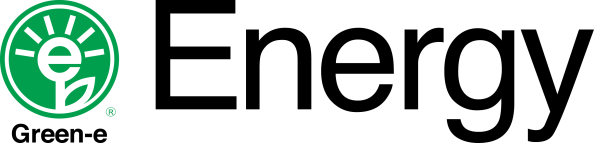 Green-e® Energy Attestation from Generator Participating in a Tracking SystemCover PageThis Tracking Attestation is required for generating facilities that both are registered with a renewable energy tracking system (ERCOT, M-RETS, MIRECS, NARR, NEPOOL-GIS, NC-RETS, PJM-GATS and WREGIS), and wish to denote themselves within that tracking system as producing renewable energy that may be used in a Green-e® Energy Certified product.  Green-e Energy is a voluntary program that provides consumer confidence in renewable energy by certifying renewable energy products that meet criteria developed by the Center for Resource Solutions (CRS).  One criterion is that sellers of certified products undergo an annual sales and supply audit in which participants make the chain of ownership of the renewable energy they sell transparent and verifiable through the entire chain of custody back to the generating facility.  This attestation is part of that verification process, and is to be used only by facilities intending to make significant sales to Green-e Energy participating renewable energy sellers.  CRS reserves the right to remove the Green-e Energy eligibility designation from a facility at any time at its sole discretion.Upon review of this form by Green-e Energy staff, a ‘Green-e Energy Eligible’ box will be checked off in the facility’s tracking system profile (where available).  Acceptance of this form and the checking of this box designate that the facility, as represented on this Tracking Attestation, meets the eligibility criteria of the Green-e Energy National Standard.  However, this does not mean that the facility, facility owner, facility’s output, or sale of facility’s output is Green-e Energy Certified; it simply means that the facility’s output may be used by certain renewable energy sellers to more easily make Green-e Energy Certified sales.  Only sellers that maintain contracts with CRS, which administers Green-e Energy, are able to make Green-e Energy Certified sales. This form will remain in effect for the full term of the attestation only so long as a generating facility is actively registered in a tracking system, remains in compliance with all of that tracking system’s rules and the facility’s output is used in Green-e Energy certified products (which are most likely to be made by off-takers of the facility’s RECs).  The maximum term of this form is three years, although the owner of the generating facility or the entity to which facility registration rights have been assigned may indicate a more limited period of effectiveness on the form below. If facility information or characteristics change, Green-e Energy requires that an updated attestation be completed and submitted.  The party completing and signing this form must also notify Green-e Energy staff immediately in writing if any of the following occurs: facility ceases to be registered in the tracking system for any reason, violates tracking system rules, or is ineligible under the most current version of the Green-e Energy National Standard, including the definition of eligible sources.Please read through the attestation and fill out all of the following pages, then return them to Green-e Energy.  You do not need to print or return this cover page.  Green-e Energy reserves the right to reject the attestation if any relevant field or box is not filled in.  You may scan and email the completed form to verification@resource-solutions.org, fax the completed form to 415-561-2105, or mail the completed form to:Center for Resource SolutionsAttn: Green-e Energy Verification1012 Torney Ave, Second FloorSan Francisco, CA 94129Basic facility information will appear on the Green-e Energy web site in order to allow potential buyers of your renewable energy to verify that they may use your renewable energy in their Green-e Energy certified products.  This attestation is not a contract to make Green-e Energy Certified sales.  At this time there are no fees due to Green-e Energy or CRS associated with the signing this form.  For more information about Green-e Energy, please visit www.green-e.org.  If you have any questions, please contact Green-e energy staff at 415-561-2100.  You may download electronic copies of this form from http://www.green-e.org/verif_docs.html. Green-e® Energy Attestation from Generator Participating in a Tracking SystemI. Facility and Registration Information				Name of Generation Facility (“Facility”):      Renewable Resource Type (e.g. Wind, Solar, Geothermal):       Company or Person that Owns Facility (“Owner”):      Address of Facility:      North American Electricity Reliability Corporation (NERC) region in which Facility is located:      Tracking System in which Facility is registered (“Tracking System”):      Facility Registration or ID Number within Tracking System:      First Month and Year of Facility’s Generation Tracked in Tracking System:      This form governs generation at Facility beginning on (“Start Date”) (check one):       January 1 in the year of signature (this is the default if neither checked)      Other (specify):      This form will expire on (“Expiration Date”) (check one):       December 31 of the year 2 years after Start Date (this is the default if neither checked)      Date earlier than December 31 of the year 2 years after Start Date (specify):      Statements on this form apply to all generation occurring between Start Date and Expiration Date (“Effective Period”).  If none of the generation from Facility that occurs between Start Date and the following June is used in a Green-e Energy certified product, Facility’s designation as “Green-e Energy Eligible” in the Tracking System and on the Green-e website will be removed.Is Facility approved as “Repowered” by Green-e Energy?  Yes; enter the date of repowering:        No N/A because Facility meets a different “New Date” criterion in Section II.E of the Green-e Energy National StandardIs Facility co-firing eligible fuel(s) under the Green-e Energy National Standard with non-eligible fuel(s)? Yes; Facility is eligible under the Green-e Energy National Standard for co-firing, because:	 Facility’s co-firing methodology has been approved by Green-e Energy (attach approval from Green-e Energy); or Eligible fuels are in liquid form and their use is separately metered from ineligible fuel use; or Facility is registered in a Tracking System that separately tracks MWh derived from eligible fuels from MWh derived from ineligible fuels. NoDuring the Effective Period is Facility owner reporting its direct greenhouse gas emissions in a legally binding cap and trade program, or is Facility located in an area participating in a greenhouse gas cap and trade program that affects the electricity sector?  Yes; list the cap and trade program:       NoDuring the Effective Period is Facility receiving carbon offsets or other carbon credits for any of its activities, even if not related to renewable electricity generation?  For example, offsets from landfill gas flaring at a landfill site. Yes; list the offset program and protocol, including the version number:       NoIndicate where electricity is being delivered during Effective Period (name of purchasing utility or load-serving entity; sold to spot market; sold to Participant; etc.):       Check box if electricity sale is part of a Qualifying Facility (QF) contractIf Facility has been registered in Tracking System by an entity other than Owner, complete items 1 – 3 immediately below and have an agent of the company or individual designated in Tracking System to manage Facility’s account in Tracking System complete and sign this form.  For the purposes of this form, such a company or individual is referred to as an “Account Manager”:1) Name of Account Manager as appears in Tracking System:      2) Date that account management rights assigned to Account Manager expire:      3)  Account Manager has attached documentation accepted by Tracking System and signed by both Owner and Account Manager authorizing Account Manager to register Facility in Tracking System. (Account Manager must attach form and check box)II. DeclarationI, (print name and title)       (“Signatory”), authorized agent of  Owner /  Account Manager (check one), declare that I have sufficient knowledge and authority to make the following attestation for the Effective Period of this document.  I also declare the following regarding Facility’s participation in Tracking System and regarding Renewable Attributes (also called “Certificates”, “Renewable Energy Certificates” or “RECs”) generated by Facility and tracked in Tracking System:1) all Renewable Attributes associated with electricity production by Facility are fully aggregated and include all environmental benefits of electricity generation by Facility as required by the Green-e Energy National Standard (to the maximum extent permissible under cap-and-trade programs, including all CO2 benefits, emissions offsets, reductions and claims); 2) for transactions made within Tracking System only fully aggregated Renewable Attributes are traded; 3) the Renewable Attributes of a particular MWh are sold, retired or reserved only once;4) the electricity co-produced with the Renewable Attributes is not used on-site for powering electric generation equipment (parasitic load);5) the electricity that was generated with the Renewable Attributes is delivered into the NERC region in which Facility is located;6) to the best of my knowledge the Renewable Attributes or the electricity that is generated with the Renewable Attributes are not used to meet any federal, state or local renewable energy requirement, renewable energy procurement, renewable portfolio standard, or other renewable energy mandate by any entity other than the party on whose behalf the Renewable Attributes are retired;7) to the best of my knowledge the electricity that is generated with the Renewable Attributes is not separately sold, separately marketed or otherwise separately represented as renewable energy attributable to Facility by any entity other than the party on whose behalf the Renewable Attributes are retired; and8) if Facility is located in Canada and the Renewable Resource Type is hydropower, then Facility is EcoLogo certified throughout Effective Period; if Facility loses EcoLogo certification for any reason I will notify CRS immediately.III. Additional statement required for and applicable to biomass facilities only                                 1) I attest to one of the following (check either A or B): 
      A. I attest that no more than five percent (5%) fossil fuels and other fuels that are not Green-e Energy eligible, measured on a BTU basis, were or will be used, including as a start-up, pilot or supplemental fuel, to produce the electricity and/or RECs in the above Green-e Energy eligible biomass generation plant or biomass boiler;      B. I attest that Facility is registered in Tracking System as a multi-fuel facility and abides by all multi-fuel provisions in Tracking System’s operating rules.  2) I attest that Facility was and will remain in substantial compliance with its operating permit regarding emissions during Effective Period;3) I attest that if this facility is subject to New Source Review as defined in the Green-e Energy Standard, it was and will be compliant with all standards pertaining to New Source Review during Effective Period; and4) I attest that Owner owns the renewable and environmental attributes of biomass fuels at the time of the fuel’s use for electricity generation.  Listed below are all renewable fuels commonly used at Facility and that Owner anticipates using at Facility; if renewable fuels other than those listed below are used, Signatory will notify the recipient of Renewable Attributes generated using the other fuels in writing within 30 days of the fuel change and submit an updated copy of this attestation to Green-e Energy.IV. SignatureAs an authorized agent of Owner or Account Manager, Signatory declares that they have the knowledge and authority to attest that the statements on this form are true and correct.  By signing this form, Signatory is attesting that the statements and declarations herein will remain true for Effective Period.If any conditions change related to the information on this form prior to Expiration Date, Signatory agrees to inform the Center for Resource Solutions in writing as far in advance of the change as commercially practicable.This form is used by the Center for Resource Solutions to verify the accuracy of claims made by retail and wholesale marketers of renewable energy. Center for Resource Solutions reserves the right to make information on this form public.  Such information may be needed to identify facilities that meet the eligibility requirements in the Green-e Energy National Standard.Facility ID:        EIA or  QF? (check one)Nameplate Capacity (MW):      Date Facility was First Operational:      Date of Capacity Upgrade:      Contact Name:      Title:      Telephone:      Email Address:      Biomass Fuel Types Used by FacilityName of Fuel Producer, or Origin/Source of FuelSignatureDateName, Title, and OrganizationPlace of Execution